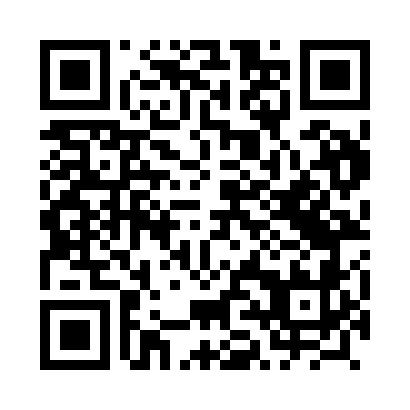 Prayer times for Czaplino, PolandMon 1 Apr 2024 - Tue 30 Apr 2024High Latitude Method: Angle Based RulePrayer Calculation Method: Muslim World LeagueAsar Calculation Method: HanafiPrayer times provided by https://www.salahtimes.comDateDayFajrSunriseDhuhrAsrMaghribIsha1Mon3:576:0112:324:587:049:002Tue3:545:5812:314:597:059:023Wed3:515:5612:315:017:079:054Thu3:485:5412:315:027:099:075Fri3:445:5112:315:037:119:106Sat3:415:4912:305:047:129:127Sun3:385:4712:305:067:149:158Mon3:355:4412:305:077:169:179Tue3:325:4212:295:087:189:2010Wed3:285:4012:295:107:209:2211Thu3:255:3712:295:117:219:2512Fri3:225:3512:295:127:239:2813Sat3:185:3312:285:137:259:3114Sun3:155:3012:285:147:279:3315Mon3:125:2812:285:167:299:3616Tue3:085:2612:285:177:309:3917Wed3:055:2412:275:187:329:4218Thu3:015:2112:275:197:349:4519Fri2:585:1912:275:207:369:4820Sat2:545:1712:275:227:389:5121Sun2:505:1512:275:237:399:5422Mon2:475:1312:265:247:419:5723Tue2:435:1012:265:257:4310:0024Wed2:395:0812:265:267:4510:0325Thu2:355:0612:265:277:4610:0626Fri2:325:0412:265:287:4810:1027Sat2:285:0212:265:307:5010:1328Sun2:235:0012:255:317:5210:1729Mon2:194:5812:255:327:5410:2030Tue2:154:5612:255:337:5510:24